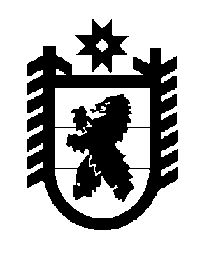 Российская Федерация Республика Карелия    ПРАВИТЕЛЬСТВО РЕСПУБЛИКИ КАРЕЛИЯРАСПОРЯЖЕНИЕот  21 января 2016 года № 43р-Пг. Петрозаводск Рассмотрев предложение Государственного комитета Республики Карелия по управлению государственным имуществом и организации закупок, учитывая решение Совета Питкярантского муниципального района от 30 сентября 2015 года № 302 «Об утверждении перечня объектов государственной собственности Республики Карелия, предлагаемых                    для передачи  в муниципальную собственность Питкярантского муниципального района», в соответствии с Законом Республики Карелия от 2 октября 1995 года № 78-ЗРК «О порядке передачи объектов государственной собственности Республики Карелия в муниципальную собственность» передать в муниципальную собственность Питкярантского муниципального района от Бюджетного учреждения «Национальная библиотека Республики Карелия» государственное имущество Республики Карелия согласно приложению к настоящему распоряжению.           ГлаваРеспублики  Карелия                                                              А.П. ХудилайненПЕРЕЧЕНЬ государственного имущества Республики Карелия, передаваемого муниципальную собственность Питкярантского муниципального района___________Приложение к распоряжениюПравительства Республики Карелияот  21 января 2016 года № 43р-П№ п/пНаименование
имуществаКоличество,штукОбщая стоимость,рублей1.Большая Российская энциклопедия. Том 1922454,162.Большая Российская энциклопедия. Том 2022454,163.Православная энциклопедия.Том 271900,004. Православная энциклопедия.Том 281900, 005.Православная энциклопедия.Том 291900,00Итого7608,32